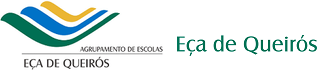 CURSO TECNOLÓGICO DE INFORMÁTICA – SISTEMASUFCD 0773 Rede Local - Instalação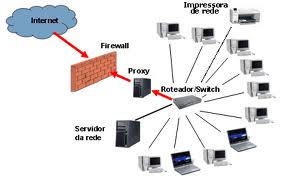 Aluno: Bruno Ponces Turma: SD S1Lisboa, 24 de Fevereiro de 20131 – Introdução aos ServidoresO que é um servidor?É um Pc especializado com velocidades e capacidades de processamento semelhantes às de Desktops.Escolha de EquipamentoDeve reflectir o tipo de aplicações que se quer correrA quantidade de pessoas que terão acesso a eleFunciona como serviço de ImpressãoPartilha de documentos e Programas Hospedagem de grandes bases de dadosBibliotecas de imagem, pedem maior processamento e unidades de HD e infra-estrutura de redes mais rápidas e robustas.SegurançaO hardware e Software tem um diferencial importanteOferecem mais segurança, necessária para proteger as informações valiosas da empresa;Devem ser à prova de falhas.Características do ServidorOferecem ferramentas de gerenciamento à distância:O administrador da rede pode se conectar ao sistema remotamente;Fazer diagnósticos;Solucionar Problemas;Realizar as manutenções necessárias para o bom funcionamento do equipamento.Um servidor é:Servidor é um computador que gere ficheiros, dados, impressoras, faxes e outros recursos a outros computadores.O servidor centraliza a informação e os recursos tecnológicos permitindo acréscimo de segurança, melhoria na partilha de informação e recursos diminuição de custos.Os clientes de um servidor são outros computadores, impressoras, faxes ou quaisquer outros dispositivos ligados ao servidor.Commerce ServerCommerce Sever 2007 possibilita a criação de aplicações de negócios Web de amplos recursos e a expansão de seus negócios através de redes, alem de permitir a integração de soluções de comércio electrónico com a sua infra-estrutura existente.Exchange ServerO Microsoft Exchange Sever fornece a plataforma para hospedagem e acesso a e-mail, calendário, contactos, fax e correio de voz.Office Communications ServerO Office Communications Server 2007 oferece comunicação simplificada aos utilizadores, para que eles possam localizar o contacto desejado e se comunicar com ele na hora mais conveniente, usando os aplicativos que fazem parte do seu dia-a-diaSQL ServerO SQL Server é uma solução de analise e gerenciamento de dados de ponta a ponta que o ajuda a construir, implantar e gerenciar aplicativos corporativos.Virtual ServerA grande necessidade do mercado actual e a diminuição de custos. Esse processo pode ser realizado em varias vertentes das empresas mas a área de TI é uma das predilectas. Por esse motivo a Microsoft criou a Virtual PC que conseguiu emular desktops dentro de desktops.Windows ServerO Windows Server 2003 é um sistema operativo multifunções capaz de processar um conjunto diversificado de funções de servidor, consoante as suas necessidades, de forma centralizada ou distribuída. Entre as funções de servidor incluídas contam-se:Servidor de ficheiros e de impressão.Servidor Web e serviços de aplicações Web.Servidor de correio.Servidor de terminais.Servidor de acesso remoto e servidor de VPN (Virtual Private Network, Rede Privada Virtual).Serviços de directório, DNS (Domain Name System), Servidor DHCP (Dynamic Host Configuration Protocol) e WINS ( Windows Internet Naming Service).Servidor de transmissão de multimédia em sequência.Tipos de Processador Processador Intel Dual-CoreUm processador dual core e um processador com dois núcleos. Seria mais ou menos como uma máquina com dois processadores, ou duas máquinas juntas, onde os dois processadores trabalham juntos.Os processadores dual core já são uma tecnologia mais recente, unindo dois núcleos de processadores num só. Eles seriam quase que duas vezes mais rápidos do que um processador similar e da mesma velocidade, com um único núcleo.Se faz várias coisas ao mesmo tempo nop computador, abrindo diversos programas, ainda ouvindo musica ou fazendo outras coisas, vale a pena usar um dual core. Agora se usa apenas a internet para acesso básico, um ou outro editor de textos ou apresentação, assistir filmes sem estar a fazer outra coisa no PC ao mesmo tempo, os processadores de núcleo único continuam sendo uma boa opção.Processador Quad-CoreO Quad Core é um processador que segue a mesma linha de raciocino dos Dual Core. O que antes era dividido em dois núcleos, ou dois “cérebros”, agora passou a ser dividido em quatro. Ou seja, como já esclarecido no artigo a respeito dos dual core, os novos processadores possuem “vários” processadores em um.O Processador Intel Core 2 Quad para Desktop tem quatro núcleos de processamento, 12 MB de Cache L2 compartilhado e barramento frontal de 1333 MHZ, que o habilita a oferecer desempenho e eficiência de uso de energia incríveis através da nova microarquitectura Intel Core de circuito baseado em Háfnio de 45 nm.VantagensActualmente não há como exemplificar perfeitamente o nível de vantagem que tais processadores trazem, pois é raro encontrar um programa que tenha sido desenvolvido para trabalhar com processadores Quad Core. No Entanto, o jogo DEVIL MAY CRY 4 recomenda a utilização dos Quad core, mas isso não significa que ele trabalhe com quatro núcleos. Talvez o que a Capcom _ Empresa desenvolvedora do jogo – quer dizer com isso é que há um melhor desempenho.Não deve haver delongas até que sejam lançados aplicações especificas para os Quad Core, mas e de se esperar que logo apos o lançamento de tais programas, os fabricantes de processadores já devem disponibilizar processadores com maior quantia de núcleos.Redes de Computadores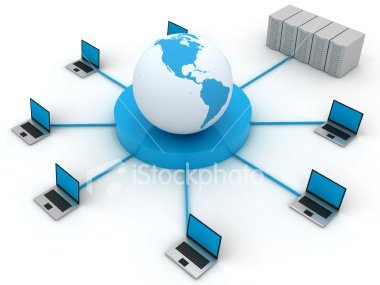 Versões existentes do Windows 2000Windows 2000 ProfessionalWindows 2000 ServerWindows 2000 Advanced ServerWindows 2000 Datacenter ServerVersões do Windows Server 2003Windows 2003 Standard EditionWindows 2003 Enterprise EditionWindows 2003 Datacenter EditionWindows 2003 Web EditionVersões recentes do ServerWindows Server LonghornWindows Server 2008Windows 2000 ProfessionalDestinado a Workstations (Postos de trabalho)Suporte de recursos típicos de portáteisAconselhável mínimo de 64 MB de RAM Windows 2000 Server / 2003 Standard Destinado a Servidores de:- Ficheiros - Aplicações- Impressão- Internet.Para pequenas e médias empresasSuporta até 4 processadoresMáximo de 4 GB de RAMWindows 2000 Advanced / 2003 EnterpriseDestinado a servidores maioresPara gerir grandes quantidades de informaçãoPara bases de dados de médio e grande porteSuporte Clustering (para redes com muitos utilizadores e trafego elevado)Pode Gerir até 8 processadoresMáximo de 8 GB de RAMWindows 2000/2003 DatacenterDestinado a servidores de grandes organizaçõesPara gerir enormes quantidades de informaçãoPara manipular bases de dados gigantescas, gestão documental ou cálculo científicoSuporte até 32/64 ProcessadoresMáximo de 64 GB de RamWindows Server Longhorn / 2008Pilha TCP/IP de nova geraçãoMelhoramentos em diversos protocolosMelhoramentos em redes Peer-to-PeerMelhoramentos na Firewall e segurançaSuporta 64 Bits de dadosRedes de Computadores 2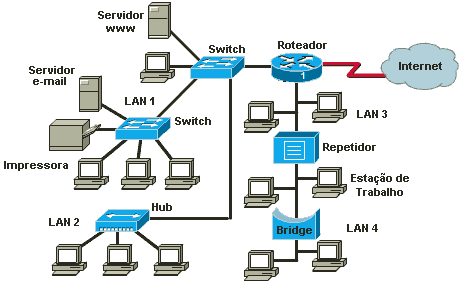 Características do Win2k / 2k3 ServerServidor de FicheirosServidor de aplicaçõesServidor de Impressão Servidor de Comunicações Servidor de InstalaçãoServidor de FicheirosPartilha de ficheirosBackup PeriódicoUtilização de quotas de discoCaching de ficheiros partilhados nas WSDiscos Dinâmicos…Servidor de aplicaçõesTerminal ServicesPermite Utilizar directamente os recursos do servidorAdministração remotaServidor de impressão Acesso a impressoras locais e de redeInteroperabilidade de e para sistemas Unix, Machintosh, NovellAceitar trabalhos de impressão através da internet com o I.I.S.Gestão de filas de impressãoServidor de comunicaçõesProtocolo PPTP para VPN’s ( Virtual Private Network’s)Permite comunicações segurasProtocolo L2TP sobre IPSec (transparente)Serviço de Routing and Remote AccessQoS (Quality of Service) – Prioridade de pacotesServidor de InstalaçãoRemote Installation ServicePermite que um computador arranque e procure um servidor para se instalar a partir do mesmo.Application ManagementPermite instalar programas a partir do servidorTermos e Tecnologias 1Smartcards (autenticação por cartão)Active Directory (AD) (Repositório Informação)(Intellimirror)Plug&Play, ACPI, FireWire e USBWindows Installer ( Instalação, Remoção)Group PoliciesMMC (Microsoft Management Console) e Administração do SistemaActive DirectoryA.D. – Colecção de informação sobre as contas dos utilizadores e os recursos da rede.Centraliza a informaçãoPermite gerir melhor a segurançaIlustra a organização real da empresaAdministração de clientes a partir do servidor…Termos e Tecnologias 2Delegação de Poderes Kerberos – protocolo de autenticaçãoPKI (Public Key Infrastructure)IIS (Internet Information Services)TCP/IP – protocolo de comunicaçãoWindows Scripting Host – Criar ScriptsEscalabilidade e SMP – MultiprocessamentoTermos e Tecnologias 3DFS – Distributed File SystemNTFS 5 – Permite quotas e codificaçãoMemória Virtual – SwapfileMultitasking Preemptivo e CooperativoEventos, Mensagens e filasServiçosPlano de Instalação de um Servidor de Rede LocalSelecção do HardwareSelecção do Adaptador de redeSelecção de Unidade UPSSelecção da unidade de BackupsSelecção do File SystemSelecção do protocolo de redeDefinição da função do servidor na redeIdentificação dos equipamentos a conectarDefinição das contas de clienteDefinição do modelo de segurançaSelecção do hardwareMotherboardRAM: Tamanho e velocidadeArmazenamento/discos:	- Capacidade	- Cache	- Velocidade	-Tempo acesso	-taxa transferênciaOutros: Controladoras SCSI, Raid, Etc.Selecção do adaptador de redeTer em conta a Topologia e Lógica de rede a usar:Placa de rede 10/100Placa de rede WirelessPlaca de rede GigabitPlaca de rede de Fibra ÓpticaAutodetectSelecção da unidade UPSEstudar potência em W necessárioGarantir protecção contra picos de tensão e sobre intensidadesPossibilidade de comunicação com o servidor para proceder ao encerramento automático do mesmo em caso de falha de corrente prolongada (por ex. 5m antes de terminar a carga das baterias)Selecção da unidade de BackupsGarantir segurança dos dados Tipo de unidade:	-Tape	-Disco Externo	-Array	-NasPossibilidade de agendar backup’s automáticosSelecção do file System Deve garantir segurança dos dadosPoder aceitar discos HotSwapGestão de QuotasTipos mais comuns:-FAT 32 (DOS/ Windows): Inseguro-NTFS (Windows): Seguro-NFS, Ext.2..3 ( Linux): SeguroSelecção do protocolo de redeDepende do papel do servidorEm geral o TCP é IndispensávelDHCP ( Dynamic Host Config. PR.) para servidor de domínioTCP/IP e Http para internetFTP para servidor de ficheiros para a internetSMTP, IMAP,POP3 para correio electrónicoPPTP e VTP p/acesso remoto ou Lan’s virtuaisVer se é necessário LocalTalk para Apple MacIPX/SPX para redes Novel NetWareSNMP – Simple Network Management ProtocolDefinição da função do servidor na rede Servidor de domínio Servidor de ficheirosServidor de impressãoServidor de internetServidor de aplicaçõesOutro (Instalação, Etc.)Identificação dos equipamentos a conectar na redeDepende das necessidades em cada casoSwitch’sRouter’sGateway’sImpressoras…Definição da contas de clienteTipo de acesso -Local-Cliente-ServidorPerfis da conta-Segurança-Serviços disponíveis-…Segurança no login (nível, protocolo)Definições do modelo de segurançaDepende do tipo de servidorPode ser útil um esquema topológicoEm princípio manter os ports/portos/portas fechadosAbrir apenas as portas necessáriasTipo de protocolo usado nos logins (cerberus)Protocolos de segurança SSHDiscos Externos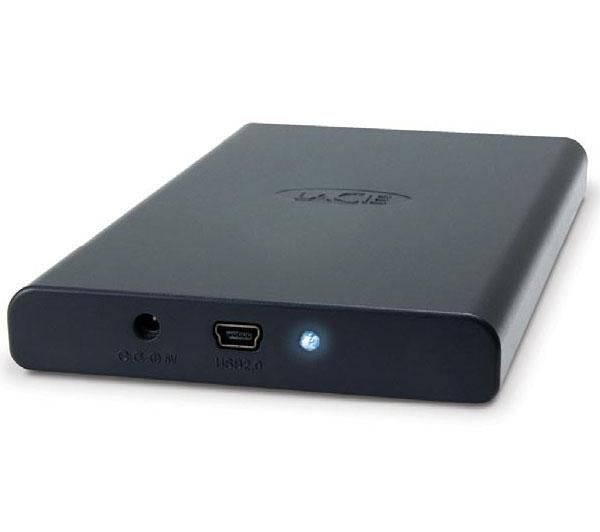 DefiniçãoO disco rígido portátil é um periférico de armazenamento simples e rentável.Características Fácil de usar – Ligar e pronto a receber os seus dados – 250 GB – Alimentado por USBVantagens Preço mais baixoFita Magnética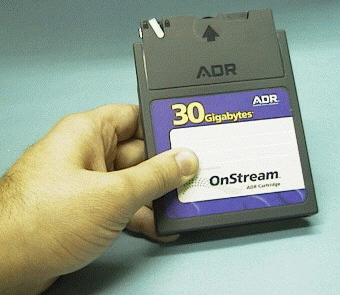 Definição Sistema DAT com capacidade 160GB, Alta capacidade e desempenhoVantagensQuando comparados aos discos ópticos e ópticos- magnéticos, as vantagens das fitas são a grande capacidade de armazenamento, o baixo custo por unidade armazenada.Disco Magnético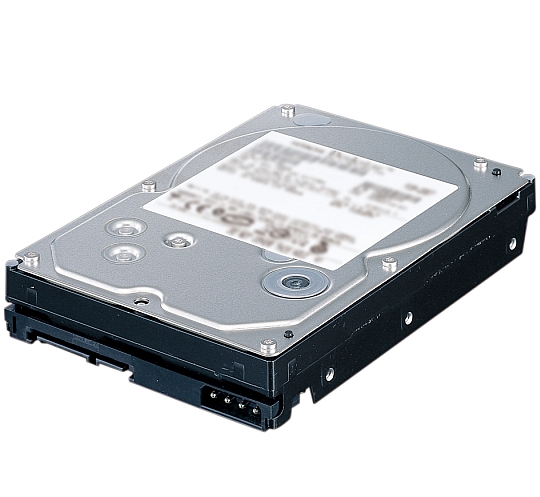 DefiniçãoÉ um meio de armazenamento que utiliza ambas tecnologias: Magnética e Óptica. Efectuando regravações, porem com a alta integridade da tecnologia óptica.Vantagens Pode ter o tamanho de 3,5 polegadas com capacidade de armazenamento de 720 KB.Discos Flexíveis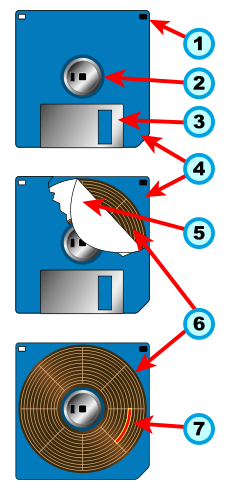 1 - Trava de protecção contra escrita.2 - Base central.3 - Cobertura móvel.4 - Chassis (corpo) plástico.5 - Disco de papel.6 - Disco magnético.7 - Sector do discoDefiniçãoDisquete: é um disco de mídia magnética removível, para armazenamento de dados.As disquetes possuem a mesma estrutura de um disco rígido sendo todos periféricos de entrada e saída, tendo como diferenças o fato dos disquetes poderem ser removíveis e o fato dos disquetes serem compostos de um único disco magnético.Disco Rígido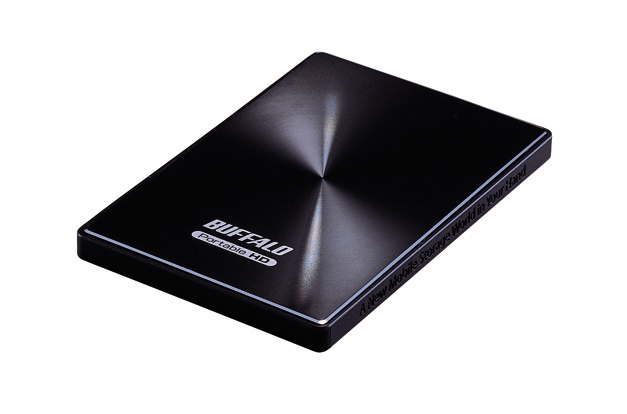 DefiniçãoO disco rígido portátil é um periférico de armazenamento simples e rentável.CaracterísticasFácil de usar - Ligar e pronto a receber os seus dados - 250 GB - Alimentado por USB.